电大校通〔2022〕15号关于印发《黔东南广播电视大学办学评估迎评促建工作方案》的通知各科室、各工作站：按照《关于印发<国家开放大学分部办学评估方案(含指标) >的通知》(国开质量〔2021〕2号)、《贵州开放大学办学评估迎评促建工作方案》（校发〔2022〕10号）文件精神和工作要求，国家开放大学将联合教育部高等教育教学评估中心开展分部办学评估工作。省校评估时间为2023年上半年。根据省校办学评估迎评促建工作要求，为切实做好我校迎评促建各项工作，现将《黔东南广播电视大学办学评估迎评促建工作方案》印发给你们，请各科室、各工作站按照实施方案的部署和要求，认真做好各项评估准备工作和评估实施工作，落实工作任务，细化工作措施，确保以高质量的工作成果通过办学评估。 黔东南广播电视大学 2022年4月2日黔东南广播电视大学办学评估迎评促建工作方案按照《关于印发<国家开放大学分部办学评估方案(含指标) >的通知》(国开质量〔2021〕2号)、《贵州开放大学办学评估迎评促建工作方案》（校发〔2022〕10号）文件精神和工作要求，国家开放大学将联合教育部高等教育教学评估中心开展分部办学评估工作，为加强评估工作的领导和管理，切实做好我校迎评工作，做到以评促改、以评促建、以评促管、评建结合、提高质量，推动开放教育深入开展，提高学校系统招生办学整体水平，结合学校实际情况，特制定本方案。一、指导思想坚持以习近平新时代中国特色社会主义思想为指导，全面贯彻党的十九届六中全会和国务院《关于支持贵州在新时 代西部大开发上闯新路的意见》(国发〔2022〕2号)文件精神,全面贯彻党的教育方针政策，坚持和加强党对教育工作的全面领导，紧扣立德树人根本任务，聚焦开放大学建设，以转变思想、转变观念为先导，以人才培养模式改革为核心，以网络环境和设施为基础，以资源建设和应用为重点，以培 养合格人才为目标，全员参与、系统联动，确保以高质量的工作成果通过办学评估，提升学校整体办学水平和服务地方 经济社会发展能力，推动学校开放教育事业高质量发展二、工作目标坚持“以评促建、以评促改，以评促管、评建结合、提质增效”的工作目标，进一步健全贵州开放大学质量保证体系，突出内涵建设和特色发展，全面加强办学系统建设，充分彰显学校办学优势和特色，着力提高人才培养质量和社会影响力，高质高效完成评估工作任务。三、工作原则(一)统筹推进，全参与建立健全评估工作组织架构和机制，各职能部门和办学 单位各司其职、分工合作、协同联动，各项工作分解到岗、 任务到人、层层落实全体师生员工积极投身各项评估工作，为圆满完成评估任务营造良好环境。(二)科学规范，全过程高标准、严要求，扎实做好自评自建、专家评估、整改提高三阶段全过程各项工作。每个阶段均有科学合理、具体明晰的工作标准和规范。自评自建阶段要为专家组评估准备各种客观准确、严谨规范的评估材料，按时完成各项建设任务；专家评估阶段要做好统筹安排、综合协调等工作；整改提高阶段要贯彻落实专家组整改意见,进一步提升办学水平。(三)问题导向，全覆盖对照国家开放大学分部办学评估指标体系和标准，全面 检视工作现状和存在问题，以问题为导向，补齐短板，促进人才培养质量和办学水平的整体提升。(四)督导检查，全方位按照工作进程和任务安排，对各工作组开展办学评估准 备工作情况，进行全面督促、检查、指导，推进学校迎评促建工作有序、顺利开展。四、评建范围与重点(一)评建范围：按照“国家开放大学分部办学评估指标”，包含办学定位、体系办学、条件保障、教学运行与效果、质量管理、创新与服务6个一级指标，25个二级指标和61个三级指标(含6个核心指标)。(二)评建重点：以“国家开放大学分部办学评估指标”的评估要素和评估要点为评建重点，高标准进行准备和实施，高质量形成工作成果。具体包括：1.学校人才培养目标与立德树人根本任务要求和培养效果的达成度、与社会需求的适应度，人才培养方案与人才培养目标的符合度；2.学校对办学体系统筹度，包括系统招生办学及体系设，落实总部工作情况；五、评建主要任务(一)按照国开开展评估工作内容和工作要求，制定学校评建工作方案；(二)配合省校各部门、各学院(部)根据评建工作进程安排，组织开展评建工作，补齐短板；(附件1、附件2、附件3)(三)配合省校围绕评建范围与重点，对照评估指标体系组织办 学系统开展自评，撰写和提交自评报告、自评打分表等材料;(附件4、附件5)(四)完成学校各部门、分校两级支撑材料收集、整理和准备工作；(附件6)(五)完成专家组远程评估材料准备工作；(六)组织安排好专家组进校现场考察期间的会议、访谈、听课、座谈、现场考察和查阅材料等准备工作；(七)按照专家评估意见，制定整改方案，落实整改工作，提升整体办学水平和人才培养质量。(八)疫情防控期间，按照疫情防控工作要求，做好卫 生、健康安全保障工作。六、组织机构与职责为切实加强学校迎评促建工作的组织和领导，扎实、优 质、高效地完成迎评促建工作，成立学校迎评促建工作领导小组：1、组成成员组  长：王兴国  党委书记、校长副组长：夏晓刚  党委委员、副校长杨丽春  党委委员、副校长杨宗振  党委委员、副校长钟卫东  党委委员、监察室主任霍永生  党委委员、后勤保卫科科长成   员：周文伟  党政外事主任杨  帆  人事老干科科长张成英  工会副主席杨  旭  招生就业中心主任龙明杰  教务科科长彭泽伟  成人教育科负责人余  勇  科研教研科科长刘  峰  社区教育中心主任石开华  网络技术中心负责人蔡代娇  学生科负责人尹  慧  中职教育科负责人童怡昕  计划财务科副科长领导小组下设办公室在学校成人教育科，由彭泽伟同志担任办公室主任，成人教育科、教务科科室人员为办公室成员，负责迎评促建日常工作。2、主要职责(1)按照省校迎评工作安排(附件1、附件2、附件3)，制定实施本单位迎评促建工作方案；(2)对照评估要点，组织学校招生办学建设和改革，规范教学教务管理，对薄弱环节查缺补漏；(3)撰写学校自评报告(撰写提纲见附件5) 和专家组现场评估汇报材料；(4)收集、整理和报送各种支撑材料(准备材料见附件6)(5)做好我校师生员工迎评促建的宣传动员和培训工作；(6)组织专家考察期间本单位的汇报、听课、座谈、访谈、实践基地考察等工作;(7)根据专家评估意见和省校部署,制定整改方案,完成各项整改任务;完成省校迎评促建工作领导小组和办公室交办的其他工作。七、工作进度迎评促建各项主要工作任务和完成时间，按照《贵州开 放大学开放教育办学评估迎评促建工作进程安排表》(附件 1) 进行安排、实施。八、保障措施(一)制度保障评建工作实行统一领导、归口负责、责任到人的工作机制。各部门主要负责人、各办学单位主要领导为迎评促建第一责任人，全面负责本单位各项评建工作的统筹规划、任务实施和检查监督，各项任务的牵头单位要认真履行牵头职责, 积极主动协调、督促参与单位完成有关工作,参与单位要配合牵头单位共同完成工作任务。全体师生员工服从迎评促建工作大局需要,按照迎评促建工作办公室的统一部署,相互协调、密切配合、主动参与，齐心协力完成好评建工作。(二)组织保障建立健全学校迎评促建工作领导小组、办公室、专项工 作组、各分校、学院(部)迎评促建小组迎评促建工作组等 两级组织机构,确保所需人员迅速到位,机构高效运转,促 进评估工作制度化、常态化和长效化。(三)经费保障根据迎评促建工作需要,在学校2022年经费预算中列入迎评促建工作及整改的专项经费,保障经费足额,及时投入。(四)激励机制建立健全迎评促建工作激励机制,对在评估工作中受专家组表扬肯定的、工作表现突出的、作出显著成绩和贡献的 部门、办学单位和个人,按照有关规定给予表彰奖励。附件：1.贵州开放大学办学评估迎评促建工作进程安排2.贵州开放大学办学评估职能部门、学院(部)迎评促建工作指引3.贵州开放大学办学评估分校、开放教育学院迎评促建工作指引4.贵州开放大学办学评估指标评建任务分解、主要支撑材料目录、自评得分表5.贵州开放大学办学评估自评报告撰写提纲6.贵州开放大学办学远程评估、现场评估材料目录和要求附件1:贵州开放大学办学评估迎评促建工作进程安排表附件2:贵州开放大学办学评估职能部门、学院(部) 迎评促建工作指引附件3:贵州开放大学办学评估分校、开放教育学院 迎评促建工作指引附件4:贵州开放大学办学评估指标任务分解、主要支撑材料目录、自评得分表说明:1."分部"指贵州开大,"分部系统"指全省分校、开放教育学院及下属工作站、教学点等;三级指标和观测点中的"学院”指 各分校和开放教育学院,"学习中心"指下属工作站、教学点等;参与部门中的"各学院(部) "指省校各二级学院、基础部(马列 部) 、开放教育学院.2.具体观测点赋分时,凡内容表述意为"情况""程度"的,评估时视实际程度赋分;凡内容表述意为"有无"的,评估时视实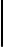 际情况打满分或零分。3.按国开要求标注"*"的三级指标为核心三级指标,包括2.2.4、2.3.1、3.7.1、4.1.1、4.2.3、4.5.3,凡核心指标得分不足 60%,一票否决.4.每项得分必须是整数.5.评估结论等次划分: 分值≥900为优秀,900>分值≥750为良好,750>分值≥600为合格,分值<600为限期整改;合格及以 上须满足以下全部条件: 第1个一级指标得分大于等于60%;得分低于标定分值60%的二级指标少于7个;各核心三级指标得分大于等于60%。6.生师比计算公式:  其中,,分部系统学生总数N,分部系统教师总数C.按开放教育课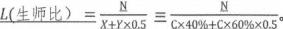 程教学将教师分类为主讲教师数X和辅导教师数Y.国开总部与分部按课程的总体分工为总部60%,分部40%,据此确认分部的主讲教 师数X=C×40%,则Y=C×60%.辅导教师参照全日制教育外聘兼职教师按0.5折算为主讲教师数.学生总数N=在籍生数-沉淀生数;系 统教师总数指分部系统在岗在编教师总数,最低标准可用分部系统专兼职教师总数计算,得分依据见3.2.1观测点说明.附件5:贵州开放大学办学评估自评报告撰写提纲一、分部自评工作组织情况包括工作组织、抽查的学院、查阅资料、召开座谈会、听课等情况。二、自评情况(按评估指标逐级列出，先总体自评，再对照三级指标逐条撰写)办学定位1.全面加强党的领导(1)全面加强党的领导，坚持社会主义办学方向，落实立德树人根本任务，培养德智体美劳全面发展的社会主义建设者和接班人。	……(六)创新与服务2.服务经济社会发展的效果与影响(1)积极服务区域经济社会发展，在当地的社会影响正面、较好(2)当地政府或教育行政部门对办学单位有政策、项目的支持或投入(3) 取得高水平教学科研成果，培养的学生获得政府奖励或在地方有影响力三、对评估工作的意见建议附件6:贵州开放大学远程评估、现场评估材料目录和要求一、材料准备(一) 专家远程评估前，配合做好各项准备和过程保障工作。需要准备的材料包括:1.分部自评报告;2.分部打分表;3.分部各分校当学期课表;4.分部及延伸评估各分校、学院的名称、地址、教职工数、在籍学生数、学生名册(包括专业、层次、学号、所在 学习中心、工作单位、联系电话等近期信息);5.分部及延伸评估各分校、学院的领导班子、教学、管理、技术人员名册及有效联系电话等;6.评估所需学习网登录账号信息(可以浏览国开学习网上课程教学情况和相关统计数据);7.专家组提出补充提供的其他材料。以上材料电子版通过专家组秘书提供给专家组。(二)现场材料提供分部在专家组入校实地评估前，要做好实地评估联系和准备工作。具体包括:1.分部简介及汇报材料；2.入校前准备材料的纸质版；3.支撑材料对照评估指标和观测点整理、编号、摆放，包括但不限于：编办发文、收费依据及票据(在符合分部财务管理要求的前提下提供，可只提供给组长和负责收费、缴费指标的专家)、与学院的合作办学协议、学院依托单位的法人证或组织机构代码证或营业执照(任选其一)制度文件、思政课程开展情况、师资队伍情况、教学团队情况、实践基地(或虚拟实训软件)情况、生均图书(含电子图书)情况、学位论文查重情况、学习支持服务情况、满意度调查情况、质量管理及整改情况、创新、科研及获奖情况等;4.分部及延伸评估学院兼职教师聘用协议及信息(姓名、年龄、性别、学历、所学专业、毕业院校、资格证书情况、工作单位、电话等) 、跨专业教学的专业或职业培训依据等;5.延伸评估学院近一年形成性考核作业、期末考试试卷、 毕业实践环节相关材料等;6.专家组提出补充提供的其他材料二、场所、设备及人员支持按照评估要求，提供一个主会场，能够满足汇报会、反馈会需要(原则上汇报会、反馈会参加人员为分部校领导、中层干部、分部相关人员、专家组) 按照个别访谈、座谈要求提供访谈座谈室(访谈室6个，分别能容纳4人左右； 座谈室1-2个，分别能容纳15人左右)和1个候场室 (个别访谈、座谈时，除专家组要求外分部人员回避) 提供笔记本电脑等设备，做好人员、技术和学习平台、管理平台等查询支持。专家组考察学院(学习中心) 时须安排相关人员共同赴点落实工作。三、保障要求1.做好分部办学评估相关的校办、教学、教务、质量等部门和人员的动员及培训工作，确保相关部门之间分工协作;2.不得无故调整课表;3.本着节俭、方便、快捷原则，协助专家组做好日程安排 (含食宿)；4.专家组提出的不违反纪律、有利于评估顺利进行的合理要求要尽力保障；5.新冠肺炎疫情期间，按照国家及当地防疫要求，做好卫生、健康安全保障工作。四、纪律要求学校不得打破正常的教学秩序迎接评估，并严格执行中 央八项规定和教育部的有关规定在公布专家组信息前，不 得打听专家组信息，不得通过各种方式提前与专家组成员联 系。评估过程中坚决杜绝送礼、借机安排旅游等情况。专家组住宿费由总部承担，标准参照《中央和国家机关工作人员赴地方差旅住宿费标准明细表》(参考资料)。不得在评估结束前拜访专家、邀请报告咨询等。五、整改要求对专家组反馈的问题和建议要认真接受，动员全系统进一步提高质量意识、形成整改合力，积极整改并按时提交整改工作计划和整改报告。对于评估结论为“限期整改”的分部，建议分部系统整改后再次自查，确保整改到位后再提出整改验收申请。阶段主 要 工 作 任 务完成时间第一阶段 筹备启动制定学校迎评促建工作方案2021年12月第一阶段 筹备启动成立迎评促建组织机构2022年3月第一阶段 筹备启动召开迎评工作动员大会3 月第一阶段 筹备启动各办学单位召开动员会议,布置本单位工作3 月第二阶段 自建自评对照评估指标进行自查3 月第二阶段 自建自评支撑材料收集、整理,形成支撑材料汇编初 稿4-5月第二阶段 自建自评部分分校、学习中心检查评估5 月第二阶段 自建自评第一次全系统 (校内)预评估6 月第三阶段 完善提高进一步完善各种评建工作和材料7-8月第三阶段 完善提高自评报告、自评得分表、支撑材料定稿9 月第三阶段 完善提高制定专家组远程评估、现场评估工作方案 预安排现场会议、听课、座谈、访谈等工作10 月第三阶段 完善提高第二次全系统 (校内)预评估    专家组远程评估、现场评估材料定稿10-12月第四阶段 专家评估确定专家组远程评估和现场评估会议、查阅 资料、听课、座谈、访谈等工作2023年1-4月第四阶段 专家评估专家组远程评估和现场评估,做好会议安排、 网络服务、后勤保障、疫情防控等综合协调工作2023年5月中旬 -6月第五阶段 整改提高制定整改方案按评估结论要求第五阶段 整改提高落实整改工作,撰写整改总结,接受专家组 评估整改回访按评估结论要求阶段主 要 工 作 任 务完成时间第一阶段 筹备启动学习国开办学评估和学校迎评促建相关文件2022年3月第一阶段 筹备启动制定部门迎评促建工作方案3 月第一阶段 筹备启动召开动员会议,布置本部门工作3 月第二阶段 自建自评对照评估指标, 自评自建,补齐短板4-5月第二阶段 自建自评支撑材料收集、整理,形成支撑材料汇编初 稿5 月第二阶段 自建自评根据分工,完成自评报告和汇报材料初稿5 月第二阶段 自建自评参加第一次全系统 (校内)预评估6 月第三阶段 完善提高进一步完善各种评建工作和材料7-8月第三阶段 完善提高自评报告、自评得分表、支撑材料定稿9 月第三阶段 完善提高制定专家组远程评估、现场评估工作方案  预安排现场会议、听课、座谈、访谈等工作10 月第三阶段 完善提高参加第二次全系统 (校内)预评估  专家组远程评估、现场评估材料定稿10-12月第四阶段 专家评估确定专家组现场评估会议、查阅资料、听课、 座谈、访谈等工作2023年1-4月第四阶段 专家评估专家组远程评估和现场评估,做好会议安排、 网络服务、后勤保障、疫情防控等综合协调工作2023年5月中旬 -6月第五阶段 整改提高制定整改方案按评估结论要求第五阶段 整改提高落实整改工作,撰写整改总结,接受专家组 评估整改回访按评估结论要求阶段主 要 工 作 任 务完成时间第一阶段 筹备启动学习国开办学评估和学校迎评促建相关文件2022年3月第一阶段 筹备启动制定分校、开放教育学院迎评促建工作方案3 月第二阶段 自建自评成立迎评促建组织机构,召开动员会议,对 照评估指标, 自评自建,补齐短板3-5月第二阶段 自建自评支撑材料收集、整理,形成支撑材料汇编初 稿,编撰各种评估材料初稿5 月第二阶段 自建自评参加部分分校、学习中心检查评估5 月第二阶段 自建自评参加第一次全系统 (校内)预评估6 月第三阶段 完善提高进一步完善各种评建工作和材料7-8月第三阶段 完善提高自评报告、自评得分表、支撑材料定稿9 月第三阶段 完善提高制定专家组远程评估、现场评估工作方案  预安排现场会议、听课、座谈、访谈等工作10 月第三阶段 完善提高参加第二次全系统 (校内)预评估  专家组远程评估、现场评估材料定稿10-12月第四阶段 专家评估确定专家组现场评估会议、查阅资料、听课、 座谈、访谈等工作2023年1-4月第四阶段 专家评估专家组进校现场评估,做好会议安排、网络 服务、后勤保障、疫情防控等综合协调工作2023年5月中旬 -6月第五阶段 整改提高制定整改方案按评估结论要求第五阶段 整改提高落实整改工作,撰写整改总结,接受专家组 评估整改回访按评估结论要求一级指标二级指标三级指标观测点牵头部门参与部门主要支撑材料目录自评 得分备主1.办  学定  位(40 分 )1.1全面加强党的领导(15分 )1.1.1全面加强党的领导,坚持社会主义办学方向,落实立德树人根本任务,培养德智体美劳全面发展的社会主义建设者和接班 人(15分)(1)学校发展定位及发展规划体 现社会主义办学方向(4分)  (2)党委领导下的校长负责制及 其落实情况(4分)             (3)立德树人培育体系和落实机制 (4 分 )                    (4)培养方案在毕业要求和课程  体系(包括第二课堂)中体现德 智体美劳培养目标的情况(3分)党政办成人教育科中职教育科学生团委科1.学校章程,学校党员大 会、教代会报告,学校迎评建设方案,学校"十  四五"规划等  2.党委领导下的校长负责制及其落实情况支撑材料 3.立德树人培育体系和落实机制,学校制定立德树 人人才培养目标相关文件 4.培养方案在毕业要求和 课程体系中体现德智体美劳培养目标的支撑材料一级指标二级指标三级指标观测点牵头部门参与部门主要支撑材料目录自 评得分备注1.2强化思想政治教育(15分 )1.2.1强化思想政 治和新时代爱国主义教育,落实意识形态工作责任制,建立健全思想政治工作体系,形成"三全育人"工作格局 (15分)(1)思想政治和新时代爱国主义 教育工作及其落实情况(重点看 过程材料和实施效果)(6分)(2)意识形态工作责任制及其落 实情况 (5分)(3)"三全育人"工作体系文件 资料、过程材料、工作效果(4 分 )成人教育科党政办   中职教育科学生科1.学校突出人才培养,强 化思想政治教育有关举措  文件(机构设置、队伍名 单 )                   2.思想政治和新时代爱国  主义教育工作落实过程支 撑材料,实施效果情况   3.意识形态工作责任制  及其落实情况支撑材料  4. “三全育人”工作体系 文件资料、过程材料、工作效果等1.3重视大学文化建设(10分 )1.3.1按照"统一 品牌"要求,宣传学校文化,践行国家开放大学的质量观,运用国家开放大学的标识、校训、 校歌营造校园氛围,落实好总部开 展的各项文化活动;有分部系统校 园文化建设(10   分 )（1）环境文化是否充分使用开放  大学标识、校训,校园文化氛围 ( 3 分 )                        (2)学校干部、教师、学生对开放大学的基本文化了解程度(2分 )                           (3)总部统一组织的各类文化活动落实情况(2分)(4)分部系统校园文化建设 (3分）党政办成人教育科后勤保卫科1.学校宣传校园文化,营 造校园氛围相关信息报  道、材料(海报、展板), 开放大学标识、校训等使 用情况                 2.学校师生对开放大学的 基本文化了解程度      3.落实总部统一组织的各 类文化活动情况材料    4.学校开展校园文化建设 规划、方案,取得的效果 等材料一级指标二级指标三级指标观 测 点牵头部门参与部门主要支撑材料目录自 评得分备渲2.体系办学(120分 )2.1总部教学相关工作落实情况(20分 )2.1.1及时传达、部署、完成总部教 学相关文件要求(10分)(1)有对总部文件的转发、部署、 落实等工作机制和记录 (5分)   (2)落实总部教学相关文件的及 时准确程度 (5分)党政办成人教育科1.落实总部文件的工作机 制和部署总部工作会议纪 录、纪要等相关支撑材料 2.落实总部教学相关文件 的及时准确程度的支撑材 料2.体系办学(120分 )2.1总部教学相关工作落实情况(20分 )2.1.2全面参与总  部开展的相关教学工作(10分)参与总部开展的相关教学工作的情况 (10 分)成人教育科党政办全面参与总部相关教学工 作的情况材料,有参与会  议、培训、工作项目的数据统计和支撑材料2.体系办学(120分 )2.2统筹分部的系统办学及体系建设(70分 )2.2.1分部系统各办学单位的办学职 责明晰,各级合作办学协议合法有效 (10分(1)分部系统及各办学单位对办 学定位及职责的明确程度,体系 责任分工的明晰程度 (6分)(2)各级合作办学协议完备、合 法 , 条款清晰 , 职责明确 (4 分 )党政办招就中心成人教育科1.各办学单位办学资质等 材料                   2.与各办学单位合作办学 协议完备、合法         3.分部系统及各办学单位 对办学定位及职责的明确 程度,体系责任分工的明  晰程度的评价材料2.体系办学(120分 )2.2统筹分部的系统办学及体系建设(70分 )2.2.2分部系统内 办学单位布局、人 员配备及职责分工 与办学的规模、结 构、质量要求相适 应(25分)(1)分部系统内办学单位布局、 工作职责分配的科学合理程度及 落实情况 (14分)(2)分部系统内与办学质量要求 相适应的人员配备情况和责任落 实情况 (7 分 )人事老干科党政办成人教育科1.系统内办学单位布局、 工作职责分配的科学合理 程度及落实情况支撑材料 2.机构设置、人员配备、 职责分工以及落实情况材 料一级指标二级指标三级指标观测点牵头部门参与部门主要支撑材料目录自 评得分备注(3)办学的规模、结构、质量相 适应的情况 (4分)3.办学的规模、结构、质 量相适应的情况评价    4.办学人才队伍建设规划 和培养计划等2.2.3分部对学院(学习中心)进行有效业务指导,对 教学相关工作有任 务要求、有数据考核、有奖惩措施(20 分 )(1)分部对学院 (学习中心) 的 业务开展进行有效指导的情况  (10 分 )(2)分部对学院 (学习中心) 的 教学相关工作明确任务要求、考 核指标和奖惩措施的情况(10分)成人教育科党政办中职教育科1.分部对学院(学习中心) 的业务开展进行有效指导 的支撑材料,包括管理制 度、培训、送教等材料   2.对学院(学习中心)教   学相关工作的任务要求、 考核数据、奖惩措施的支 撑材料*2.2.4在总部允   许的区域范围内规 范办学(15分)(1)分部系统各办学单位办学与  总部允许的区域范围相符的情况 ( 7 分 )                        (2)分部系统各办学单位的办学 行为规范程度(8分)招就中心成人教育科中职教育科1.分部系统各办学单位办 学与总部允许的区域范围  相符的支撑材料        2.系统规范办学工作评价 得分不足60%,一票否决2.3     及时    缴 费 、 规范    收费(30分 )*2.3.1按照协议及时足额向总部缴 纳各项费用,无拖欠学费(20分)分部无欠费,连续三年以上按照 协议及时足额向总部缴纳各项费 用 (15-20分);分部有欠费,有 清偿计划,计划三年内向总部全 部缴清、还款情况较好(12-14  分);分部有欠费,无三年内清偿 计划或近三年缴费、还款不到位计划财务科成人教育科1.应缴纳各项费用情况  2.还款及欠款情况.有清 偿计划,近三年向总部缴 纳、还款情况较好的支撑 材料得分不足60%,一票否决一级指标二级指标三级指标观测点牵头部门参与部门主要支撑材料目录自 评得分备主(0-11分)计划财务科成人教育科2.3.2严格执行国 家有关部门的收费规定和标准,无违 规收费(10分)严格执行国家及地方有关部门的 收费规定和标准(10分)计划财务科成人教育科评估近三年情况及趋势。包括收费管理工作评价, 严格执行收费规定和标  准,无违规收费等3.条件保障(290分 )3.1     岗 位 、 人员    与运    行(25   分 )3.1.1分部对接总 部开放教育办学业  务的部门、岗位、 人员责权明晰、分工合理,教学教务 管理职能相对独立、完整,落实到 位(15分)(1)分部对接总部开放教育办学 业务的部门、岗位、人员责权明 晰、分工合理的情况(10分)    (2)教学教务管理职能相对独   立、完整,落实到位的情况(5   分 )人事老干科党政办参考依据:编办、校内   发文。包括学校机构职  能、岗位职责、岗位编制 等文件3.条件保障(290分 )3.1     岗 位 、 人员    与运    行(25   分 )3.1.2学院的教学 教务部门业务相对独立,其他工作有 专职专岗人员负责;学习中心的招 生、教务管理、学 生管理、考试等工 作有明确人员分工 负责(10分)(1)学院的教学教务部门业务相  对独立,其他工作有专职专岗人  员负责 (5分)                  (2)学习中心的招生、教务管理、 学生管理、考试等工作有明确人 员分工负责 (5分)人事老干科成人教育科中职教育科1.学院的教学教务等业务 部门、岗位设置,工作职 责等支撑材料          2.学习中心的教学教务等 业务部门、岗位设置,工 作职责等支撑材料一级指标二级指标三级指标观测点牵头部门参与部门主要支撑材料目录自 评得分备主3.2   师资 等人 员配 备(50 分 )3.2.1生师比合理(30分)以在编在岗教师计算,生师比 <=50:1(30分);以在编在岗教师计算,50:1<生师 比<=100:1(24-29分);以专兼职教师计算,生师比=50:1(19-23分);以专兼职教师计算,50:1<生师比 <=100:1(11-18分);以专兼职教师计算,生师比>100:1(0-10分)人事老干科成人教育科中职教育科参考标准:学士学位授予 权评审标准:生师比50:1; 总部网络教学团队管理办 法标准:生师比100:1.   思政课教师队伍配备符合 相关文件要求。生师比计算公式见说明3.2   师资 等人 员配 备(50 分 )3.2.2专兼职教师   队伍的学历、职称、年龄结构合理(20 分 )研究生以上学历50%以上、高级 职称30%以上、中青年教师60% 以上 (20分);单项达不到上述 标准的酌情减分人事老干科成人教育科中职教育科专兼职教师队伍的学历、 职称、年龄结构等具体数 据统计3.3开放教育教学经费投入( 45 分 )3.3.1教学投入占 学费收入的比例高(25分)评估近三年情况及趋势,按"总 决算-投入企业-还款-基建≈教  学投入"计算.70%及以上(21-25 分);55%-69%(11-20分);40%-54%(1-10分);不足40%(0分)计划财务科成人教育科中职教育科网络技术中心后勤保卫科 1.近三年教学投入占学费 收入比例统计分析表    2.教学经费投入综合分析 报告3.3开放教育教学经费投入( 45 分 )3.3.2专业建设、 资源建设、信息化  软硬件建设、师资 培训和实践教学投 入占同期教学投入评估近三年情况及趋势,计算口 径同上.60%及以上(16-20分); 40%-59%(6-15分);20%-39%(1-5 分);不足20%(0分)计划财务科成人教育科中职教育科网络技术中心后勤保卫科 资源建设、信息化软硬件 建设、师资培训投入占同 期教学投入比例统计分析 表一级指标二级指标三级指标观 测 点牵头部门参与部门主要支撑材料目录自 评得分备注的比例高(20分)3.4办学设施及信息化办学条件( 50分 )3.4.1配备与办学  规模相适应、基本 满足开放大学办学的教室(包括实时  联网可远程双向交 互的教室、可用于 日常教学与考试的教室与计算机教室 等)、保密室、档案室、办公场所、录 播室等(20分)配备与办学规模相适应、基本满  足开放大学办学的教室 (包括实  时联网可远程双向交互的教室、   可用于日常教学与考试的教室与  计算机教室等)、保密室、档案室、 办公场所、录播室等的情况, 自  有办学场所不应低于60%(20分)网络技术中心后勤保卫科成人教育科中职教育科教务科1.学校办学基础设施数据 统计表,自有办学场所比  例 。                  2.学校信息化设施、设备 数据统计表,包括实时远  程教室、计算机室、保密 室、档案室、录播室等   官网备案材料           3.信息化设施设备使用情  况及效果分析3.4办学设施及信息化办学条件( 50分 )3.4.2办学环境中  的信息化设备充  足、适用,使用率 高(15分)(1)服务器数量、网络出口带宽、 存储容量、校园网络、计算机等 满足办学要求的情况 (8分)(2) 使用率 (7 分 )网络技术中心后勤保卫科成人教育科中职教育科教务科1.学校服务器数量、网络 出口带宽、校园网络、计 计算机数量等基础数据统 计表                    2.使用情况及效果分析3.4办学设施及信息化办学条件( 50分 )3.4.3教学信息化平台和工具满足招 生专业教学需要(15分)包括国开课程平台、实训平台、  适应云直播等教学工作的教学软 件和教学管理软件等满足招生专 业教学需要的情况 (15分)成人教育科网络技术中心中职教育科1.教学信息化平台和工具 数据统计表            2.教学信息化平台和工具 使用情况、效果分析3.5一级指标二级 指标三级指标观测点牵头部门参与部门主要支撑材料目录自 评得分备制度建设( 15 分3.5.1招生、教学、学习资源建设、形 成性考核、终结性 考试、学籍、质量 管理、学习支持服务、教学团队等方 面制度文件齐全有 效(8分)招生、教学、学习资源建设、形成性考核、终结性考试、学籍、  质量管理、学习支持服务、教学 团队等方面制度文件齐全有效的 情况 (8分);有缺失的酌情减分成人教育科招就中心 教务科  党政办1.文件目录清单2.管理制度汇总材料制度建设( 15 分3.5.2制度文件的 更新、补充、完善 及时(7分)制度文件的更新、补充、完善情 况 ( 7 分 )成人教育科招就中心 教务科  党政办近两年更新、补充、完善 的制度汇总3.6学科专业建设( 20 分 )3.6.1有专业建设  能力,有学科研究、教学研究成果(10 分 )(1) 建设 (共享)专业和课程质 量情况 (6分)(2)学科研究、教学研究成果情 况 ( 4 分 )成人教育科科研科中职教育科1.建设(共享)专业基础  数据统计,建设质量分析 2.学科研究、教学研究成 果统计、分析材料3.6学科专业建设( 20 分 )3.6.2落实指导性人才培养方案,配 套实施性教学计划,且体现地方特 色(10分)(1)落实指导性人才培养方案, 配套实施性教学计划情况(7分)(2)实施性教学计划体现地方特 色的情况 (3分)成人教育科科研科中职教育科1.实施性教学计划汇编  2.实施性教学计划体现地 方特色分析材料3.7学习资源配置  ( 65*3.7.1统设课程   文字主教材配置率 高(30分)70%及以上(26-30分);61%-69%(20-25分);50%-60%(18-20 分);40%-49%(1-17分);不足 40%(0 分 )成人教育科社区教育中心1.学校统设课程文字主教 材配置率数据统计表等  2.教材配置工作评价等  得分不足60%,一票否决3.7学习资源配置  ( 653.7.2负责的专业(1)按照总部规定的学习资源配成人教育科社区教育中心1.学校资源建设情况统计一级指标二级指标三级指标观测点牵头部门参与部门主要支撑材料目录自 评得分备主分 )选修课和牵头建设 专业的必修课资源 建设质量高、有特 色,应用效果好(25 分 )置要求,资源建设质量和特色情 况 (15 分 )                    (2)优质资源向社会推广、开放 的情况 (10分)表,建设质量、特色情况 及应用情况分析材料    2.优质资源向社会推广、 开放的情况分 )3.7.3分部对总部 提供的数字图书馆 资源和服务进行推广、培训和答疑;  除总部提供的资源和服务外,分部配 备满足本地教学需 求的纸质书刊和电子资源,配套服务 与保障机制健全,生均图书(含电子 资料)100册以上  (10分)(1)分部对总部提供的数字图书 馆资源和服务进行推广、培训和 答疑的情况(5分)              (2)除总部提供的资源和服务   外,分部配备满足本地教学需求 的纸质书刊和电子资源,配套服 务与保障机制、生均图书(含电 子资料)的情况(5分)成人教育科1.学校生均图书统计表等 2.学校对总部资源和服务 进行推广、培训等情况材 料3.8人员培训( 20分 )3.8.1按要求参加 总部组织的各类培 训(10分)按要求参加总部组织的各类培训 的情况 (10分)人事老干科成人教育科中职教育科近三年培训的类型、人员、 时间、效果。参加总部培 训数据统计表(文件、数 据、结业材料等)3.8人员培训( 20分 )3.8.2定期组织开 展分部系统内各类定期组织开展分部系统内各类人 员培训的情况(10分)人事老干科成人教育科中职教育科近三年培训的类型、人员、 时间、效果。组织学校系一级指标二级指标三级指标观 测 点牵头部门参与部门主要支撑材料目录自 评得分备渲人员培训(10分)统培训数据统计表(培训  计划、培训材料、培训效 果等)4.教学运行与效果(340分 )4.1   招生  宣传  与规  范管  理(40 分 )*4.1.1按总部统   一要求开展招生宣 传,无虚假宣传、 违规招生等问题   (30分)(1)招生单位的招生简章符合要 求, 以及违规承诺、虚假宣传的 情况 (20 分)(2)分部系统没有学生关于招生 宣传问题的信访投诉,或学生有投诉、分部无过错 (10分)(3)近一年有严重违规招生问题(跨区域招生、委托中介招生等)  本项不得分 (分部自查自纠情况 不计在内)招就中心成人教育科中职教育科1.按学期的招生工作方案  要求、工作计划          2.落实总部招生宣传具体  情况,包括总部海报张贴、 网络宣传及教职工招生服  务方面是否规范等        3.学校新生资料名册      4.学校招生总体情况及各  专业生源分析(数量、结   构和质量)               5.招生工作评价*近一年有严重违规招生  问题(跨区域招生、委托  中介招生等)本项不得分; 得分不足60%,一票否决4.教学运行与效果(340分 )4.1   招生  宣传  与规  范管  理(40 分 )4.1.2按总部要求  完成入学资格审核 (10分)(1)学生提交的报名材料符合规 定情况 (6 分 )(2)入学资格审核手续齐全、及 时的情况 (4 分 )招就中心成人教育科中职教育科1.入学资格审核管理文件 2.入学资格审核执行过程4.教学运行与效果(340分 )4.2线上4.2.1分部系统在  教学组织与运行过(1)分部系统在教学组织与运行 过程中履职尽责情况 (15分)成人教育科中职教育科1.组织线上线下教学管理 文件,实施办法一级指标二级指标三级指标观测点牵头部门参与部门主要支撑材料目录自 评得分备注主线下教学的组织管理与实施效果(70分 )程中履职尽责;分 部有措施督查分部 办学系统各办学单 位开展面授、落实 网上教学的情况(30分)(2)分部有措施督查分部办学系  统各办学单位开展面授、落实网 上教学的情况(15分)2.学校"一体化"课表 3.教学管理工作评价线下教学的组织管理与实施效果(70分 )4.2.2有教学团队 建设运行、人员资 金等方面的支持的政策、评价激励办法。能够以教学团 队落实教学过程、 开展教研活动、保 证教学效果且有据 可查。教学团队实施教学服务充分, 积极参与总部核心 团队工作(20分)(1)分部对教学团队工作出台的 管理和激励办法及落实情况(8  分 )                        (2)分部组织教学实施团队的数 量和比例(6分)               (3)参加总部核心教学团队工作 情况(6分)成人教育科中职教育科1.教学团队建设管理制度 (文件、名单)           2.教学团队数量,参加总 部核心教学团队工作情况 3.教学团队开展教学活动 记录、纪要等材料线下教学的组织管理与实施效果(70分 )*4.2.3国开学习网上的教与学关键 数据指标良好(20分 )(1)教师平均在线天数(4分) (2)学生平均在线天数(4分)  (3)教师人均在线行为次数(4 分)                      (4)生均在线学习行为次数(4 分 )成人教育科中职教育科1.学习网网检数据统计分 析表                  2.网上教学效果评价分析 材料*质量因子数据、网检数据 等;得分不足60%,一票一级指标二级 指标三级指标观测点牵头部门参与部门主要支撑材料目录自评 得分备主(5)学生帖回复率 (4分)*近一年任一学期生均在线学习  行为次数低于1200,本项不得分否决4.3 实践 教学 ( 40分 )4.3.1有实践教学 基地和能够满足专 业课程实践教学需 要的虚拟仿真实训 软件或线下实践环境,落实课程实践 教学(20分)(1)实践教学基地和满足专业课 程实践教学需要的虚拟仿真实训 软件或线下实践环境情况(10分) (2)与合作方签订有效的实践教 学协议,实践教学开展记录的情 况 (10 分 )成人教育科网络技术中心中职教育科1.实践教学基地共建协议 书、统计表           2.实训软件使用记录   3.实践实训活动材料   *综合实践课不低于8学 分4.3 实践 教学 ( 40分 )4.3.2毕业实践环节教师指导人数符合规定且指导充分。毕业答辩、审核过程规范、结果 严谨(20分)(1)有每学期指导教师名单和学 生名单,指导人数符合规定(4 分 )(2)论文指导正确到位的情况(8 分 )(3)毕业答辩和审核管理规范的情况(8分)成人教育科网络技术中心中职教育科1.毕业指导教师名册   2.指导、答辩等过程基本 材料                  3.毕业论文工作评价4.4   师 德 、思政与学生活动(20分 )4.4.1师德师风建  设情况和落实总部教师行为规范情  况;思政课程教学、研究、培训,落实 推进课程思政开展 情况及效果(10(1)师德师风建设情况和落实总 部教师行为规范情况(5分)     (2)思政课程教学、研究、培训, 落实推进课程思政开展情况及效 果 (5 分 )人事老干科成人教育科中职教育科学生（团委）科师德师风建设文件、开展情况材料            2.思政课程开展情况及效 果分析一级指标二级指标三级指标观测点牵头部门参与部门主要支撑材料目录自 评得分备注分 )4.4.2学生思想政  治教育,学生社团、党团等组织立德树 人教育活动开展情 况及效果(10分)(1)学生思政教育、立德树人教 育活动的记录和效果(6分)    (2)学生社团活动及学生参与   度、学生党团组织及运行情况(4 分 )学生（团委）科成人教育科中职教育科学生思想政治教育活动开展材料,学生社团成立及运行情况4.5形成性考核和终结性考试的组 织 、实 施 、评阅和成绩管理(90分 )4.5.1认真执行形 成性考核的规定和要求,评阅和成绩管理严格,存档规 范(15分)(1)纸质形考作业评阅过程中教 师签名、打分的情况,在作业评 阅中体现教学反馈情况(7分)(2)网上形考作业提交及时,批 改及时,登分无差错 (6分)(3)存档规范 (2 分)(4)存档缺失严重的,此项得分 不得超过5分。成人教育科党政办1.形成性考核文件、管理 规定                 2.形成性考核管理材料4.5形成性考核和终结性考试的组 织 、实 施 、评阅和成绩管理(90分 )4.5.2有定期检查 形成性考核完成情  况和评阅质量的机 制(20分定期检查形成性考核完成情况和 评阅质量的机制情况(20分)成人教育科党政办4.5形成性考核和终结性考试的组 织 、实 施 、评阅和成绩管理(90分 )*4.5.3严格落实国家开放大学关于终结性考试的各项 要求;考试组织与 管理规范,认真组(1)落实总部终结性考试文件要 求,及时下发并有效落实情况(5 分 )(2)组织考试工作人员(含主考、 巡考人员、监考人员)业务培训成人教育科党政办1.学校终结性考试管理制  度和实施办法、方案    2.终结性考试组织情况、 实施细则              3.组织考试工作人员(含一级指标二级指标三级指标观 测 点牵头部门参与部门主要支撑材料目录自 评得分备注织考务人员业务培  训,有效组织蹲考、 巡考工作;有效落   实学生诚信教育;严管考风考纪,对 违纪学生及时处  理、通报曝光(35 分 )和考核,落实考试工作人员持证 上岗要求情况 (10分)(3)有效组织蹲考、巡考工作情 况 ( 8 分 )(4)有效落实学生诚信教育情况 ( 5 分 )(5)及时严肃处理违规事件、通 报曝光 (7分)(6)近一年总部查处或社会曝光 分部系统存在严重考试违规行    为,或考试组织造成不良社会影 响的本项不得分 (分部自查自纠 情况不计在内)主考、巡考人员、监考人 员)业务培训会议记录、 组织实施情况           4.严管考风考纪,落实学  生诚信教育情况         5.对违纪学生及时通报、 处理材料,及时准确上报  各类考务相关数据情况   6.考试工作评价*总部查实通报的问题和  分部自我监管得力查出并 处置的问题要区别给分; 得分不足60%,一票否决4.5.4终结性考试   试卷接收、入库、 分发、评阅、成绩 登录及管理等环节组织严密,管理严 格规范(20分)(1)试卷接收、入库、分发、评  阅等环节规范有序可查,严格落 实抽检的情况 (7分)(2)成绩登录及管理等环节组织 严密, 管理严格规范的情况 (7  分 )(3)定期开展考试成绩分析并反 馈教学环节的情况 (6分)成人教育科1.试卷接收、入库、分发、 保管、还卷等环节管理规  定                      2.试卷管理具体安排与记  录                      3.定期开展考试成绩分析  情况材料4.6   学习 支持4.6.1能及时解决   学生学习过程中遇到的各种问题;由(1)学校对学生学习支持服务事 务的响应速度情况 (5分)(2) 由专人负责或有专门渠道及成人教育科1.学生咨询记录         2.学生咨询处理情况     3.咨询处理及时性、学生一级指标二级指标三级指标观测点牵头部门参与部门主要支撑材料目录自 评得分备注服务和满意度( 50分 )专人负责或有专门  渠道及时提供学生咨询服务,处理及时,学生对处理结 果满意度高(15   分 )时提供学生咨询服务情况(3分)(3) 处理及时 (4分)         (4)学生对处理结果的满意度(3 分 )满意度等情况服务和满意度( 50分 )4.6.2使用电话、网络、手机App、 线下等多种方式向 学生提供学术、非学术支持服务(15 分 )(1)学校向学生提供学习支持服  务的工具具有多样性,学生可以 通过多种方式获取支持服务的情况 (10 分 )(2)学校向学生提供的支持服务 的内容具有广泛性,覆盖学术和 非学术两方面的情况(5分)成人教育科教务科1.支持服务举措        2.为学生提供多种方式学 习支持服务情况材料服务和满意度( 50分 )4.6.3支持开展满意度调查,学生、 毕业生对学校教学 和服务等方面满意 度高(20分)很满意≥50%或满意≥90%(20     分),其他情况如满意度调查完成 率不足60%等酌情减分成人教育科教务科1.支持服务举措        2.为学生提供多种方式学 习支持服务情况材料服务和满意度( 50分 )4.6.3支持开展满意度调查,学生、 毕业生对学校教学 和服务等方面满意 度高(20分)很满意≥50%或满意≥90%(20     分),其他情况如满意度调查完成 率不足60%等酌情减分成人教育科教务科1.开展满意度调查工作文 件                     2.满意度调查基础数据表(完成时间、完成率、按 时提交率)             3.完成效果分析评价4.7学 籍 、 毕业   及学   位管4.7.1学籍管理流程规范,有与学生规模相适应的学籍管理人员,学生档案保存良好,关键(1)学籍管理制度完整,流程执 行规范 (3分)(2)学籍管理岗位人员与学生规模相适应 (3分)成人教育科教务科学籍管理相关规定、管理 流程、档案材料*工作失误率低,无学生投 诉一级指标二级指标三级指标观测点牵头部门参与部门主要支撑材料目录自 评得分备注理(30 分 )环节落实到位(6 分 )理(30 分 )4.7.2毕业管理过 程规范,关键环节 落实到位(6分)(1)毕业生登记表填写规范情况 ( 2 分 )(2)毕业资格审核规范情况 (4 分 )教务科成人教育科毕业管理相关规定、管理 档案,毕业管理工作评价 *工作失误率低,无学生投 诉理(30 分 )4.7.3学位管理流 程规范,学位审核 严谨,关键环节落 实到位(6分)(1)学位审核表填写规范情况(2 分 )(2)审核意见填写规范情况 (4 分 )教务科成人教育科学位管理相关规定及管理 档案*工作失误率低,无学生投 诉理(30 分 )4.7.4毕业证书和学位证书保管得 当、发放及时(6  分 )(1)毕业证书保存、移交和发放 签收规范情况(3分)(2)学位证书保存、移交和发放签收规范情况 (3分)教务科成人教育科毕业证书管理相关规定及 管理材料*工作失误率低,无学生投 诉理(30 分 )4.7.5免修免考管 理流程规范,审核 严谨,反馈及时(6  分 )(1)分部按规范标准进行免修免 考审核并上报的情况(4分)(2)反馈结果及时 (2分)教务科成人教育科相关管理相关规定、管理 流程、档案材料*工作失误率低,无学生投 诉5.质量管理(120分 )5.1执行国家开放大学质量5.1.1严格执行国家开放大学质量标 准,并组织分部系 统贯彻落实(20    分 )(1)分部执行国家开放大学质量  标准,教职工对质量标准知晓度 的情况 (10分)                 (2)在分部系统内组织贯彻落实 的情况 (10分)成人教育科中职教育科1.教职工对质量标准知晓 度的情况,开展质量标准  学习培训的通知、方案、 简讯等                 2.在系统贯彻落实国开质 量标准的实施办法、管理一级指标二级指标三级指标观测点牵头部门参与部门主要支撑材料目录自评得分备主标 准 、 落实    质量    报告    工 作 、 完成    评估    检查    及整    改工    作的    情况(50分 )成人教育科党政办制度等标 准 、 落实    质量    报告    工 作 、 完成    评估    检查    及整    改工    作的    情况(50分 )5.1.2质量报告编 制认真,分部系统 有落实年报报送与 发布的机制(10   分 )(1)质量报告编写认真,报送及 时的情况 (5分)(2)分部系统落实年报报送与发布的机制的情况(5分)成人教育科党政办1.开展年度质量报告工作 文件,基础数据报表、质 量报告                2.学校系统发布机制建立 情况材料标 准 、 落实    质量    报告    工 作 、 完成    评估    检查    及整    改工    作的    情况(50分 )5.1.3落实总部评  价评估、检查督导 等工作要求并有效 整改(20分)(1)按总部部署,制定工作方案、 明确领导小组和工作小组,如期 推进相关工作的情况(12分)     (2)对总部评估、检查、督导发  现的问题有效整改的情况(8分)成人教育科党政办1.落实总部评估、检查督 导工作文件、实施方案  2.具体组织实施、检查情 况、整改通知等基础数据 和材料                 3.整改效果分析评价5.2分部质量管理团队和质量保证体系的建设5.2.1持续完善分  部系统办学的质量 保证体系(20分)分部有完整质量保证体系,并有 效执行 (16-20分);分部质量保 证有措施,逐步完善,努力构建 质量保证体系 (6-15分);分部  没有有效质量保证措施(0-5分)成人教育科党政办中职教育科学校努力构建质量保证体 系,有措施、有效果,建  立建设的相关材料5.2分部质量管理团队和质量保证体系的建设5.2.2分部、学院  设有专人专职负责 质量管理,学习中   心有专职人员负责 质量管理;分部系(1)分部质量管理岗位设置情况 (6 分 )(2)学院质量管理岗位设置情  况,学习中心负责质量管理人员 配置情况 (4分)成人教育科党政办中职教育科1.设立质量管理岗位和人 员配置的文件、职责等  2.系统质量管理团队建设 情况                   3.系统质量管理团队开展一级指标二级指标三级指标观测点牵头部门参与部门主要支撑材料目录自 评得分备渲与运 行(70 分 )统建有质量管理团队且工作有效(20 分 )(3)分部系统质量管理团队及工 作情况 (10分)工作情况与运 行(70 分 )5.2.3定期或不定 期开展对学院、学 习中心的教学检查、评估、督导, 通报结果并督促整改,违纪违规处置 有记录(30分)定期开展情况,覆盖学院、学习 中心的情况,通报结果、督促整 改情况,违纪违规处置记录情况 (30 分 )1.学校开展教学检查相关 文件、实施方案        2.开展教学检查、督导工 作基础材料             3.开展教学检查、督导结 果通报6.创新与服务(90分 )6.1     人才   培养   模式    改 革 、 教学   改 革 、 管理   制度   创新    (40     分 )6.1.1积极参加总 部组织的教学改革试点,教学改革、 人才培养模式改革思路清晰,有举措、 有进展(20分)(1)人才培养模式改革, 以及教 学模式、管理模式、运行机制的 提炼表述情况 (10分)          (2)改革的措施、进展、痕迹、  成效情况(10分)成人教育科中职教育科1.参加总部组织的教学改 革试点情况             2.人才培养模式改革材料3.产教融合专业建设材料 (方案、成果、案例)6.创新与服务(90分 )6.1     人才   培养   模式    改 革 、 教学   改 革 、 管理   制度   创新    (40     分 )6.1.2教学管理制度建设有创新(20 分 )(1)教学管理制度建设在全面规 范基础上的特色、创新程度(10 分 )                          (2)可复制、可推广的程度(10  分 )成人教育科中职教育科1.创新教学管理制度材料 2.特色专业建设材料6.创新与服务(90分 )6.2服务6.2.1积极服务区 域经济社会发展,(1)学历教育人才培养在当地的 正面社会影响情况(10分)成人教育科招就中心   社区教育中心1.服务地方经济建设的毕 业生数据统计分析一级指标二级指标三级指标观测点牵头部门参与部门主要支撑材料目录自 评 得分备主经济社会发展的效果与影响(50分 )在当地的社会影响 正面、较好(25分)(2)非学历教育及社区老年教  育、社会培训、学分银行等在当 地的正面社会影响情况(15分)成人教育科招就中心社区教育中心2.服务地方经济取得好的 效果,典型案例        3.非学历教育及社区老年 教育、社会培训、学分银 行等在当地的正面社会影 响情况经济社会发展的效果与影响(50分 )6.2.2当地政府或 教育行政部门对办 学单位有政策、项目的支持或投入 (10分(1)当地政府或教育行政部门对  开放大学办学有支持性政策性批 文 (5 分 )(2)当地政府或教育行政部门对 开放大学的项目立项、财政拨款 情况 (5 分 )党政办计划财务科成人教育科社区教育中心  政府对学校的政策规定、 项目支持情况经济社会发展的效果与影响(50分 )6.2.3取得高水平教学科研成果,培 养的学生获得政府 奖励或在地方有影 响力(15分)(1)获得国家级教学科研成果情 况 (10 分 )(2)培养的学生获得政府奖励或在地方影响的情况(5分)党政办科研科学生（团委）科成人教育科招就中心1.取得高水平教学科研成 果情况                2.培养的学生服务地方优 秀事迹合计1000分合计1000分合计1000分合计1000分合计1000分